РАСПИСАНИЕ ЗВОНКОВ2021-2022 учебный годРАСПИСАНИЕ ЗВОНКОВ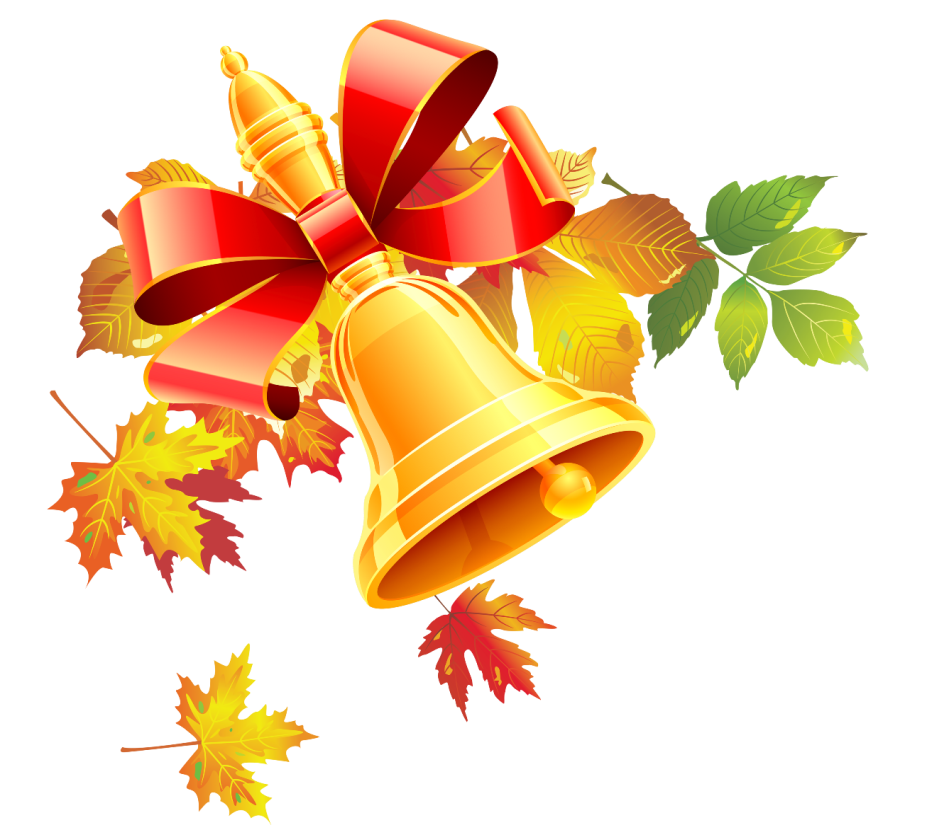 2-4 классыРАСПИСАНИЕ ЗВОНКОВ5-11 классыГРАФИК  ПИТАНИЯ2021-2022 учебный  год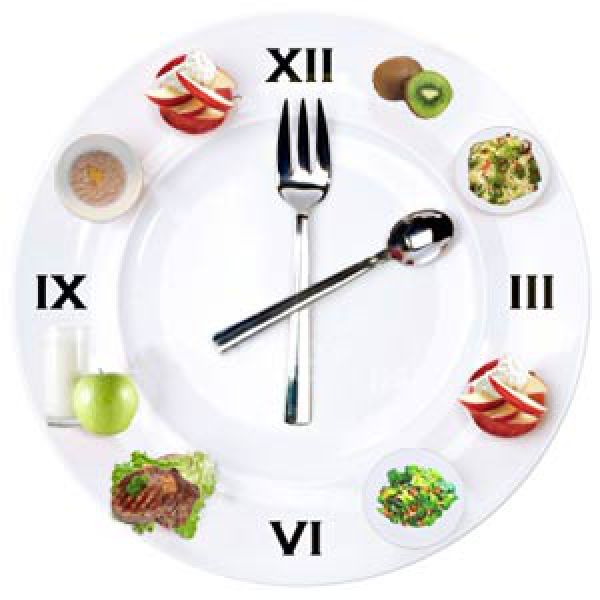 1А,1Б класс(сентябрь-декабрь)1А,1Б класс(сентябрь-декабрь)1 класс (январь-май)1 класс (январь-май)8.10-8.30завтрак8.10-8.30завтрак8.30-9.051 урок8.30-9.101 урок9.20-9.552 урок9.20-10.002 урок10.10-10.453 урок10.10-10.503 урок10.50-11.30Динамическая пауза10.50-11.30Динамическая пауза11.30-11.50обед11.30-11.50обед12.00-12.354 урок12.00-12.404 урок13.00-13.30Внеурочная деятельность13.00-13.30Внеурочная деятельность13.40-14.10Внеурочная деятельность13.40-14.10Внеурочная деятельность2А,2Б,3А,3Б,4А,4Б классы2А,2Б,3А,3Б,4А,4Б классы8.10-8.501 урок8.50-9.10Завтрак 2А,2Б,3Б9.10-9.502 урок9.50-10.10Завтрак 3А,4А,4Б10.10-10.503 урок11.00-11.404 урок11.50-12.305 урок12.30-12.50Обед  2-4 классы13.00-13.30Внеурочная деятельность13.40-14.10Внеурочная деятельность5-11 классы5-11 классы8.00-8.401 урок8.50-9.302 урок9.30-9.50Завтрак 5, 6Б, 9, 10, 11 классы9.50-10.303 урок10.30-10.50Завтрак 6А,7А,7Б, 8 классы10.50-11.304 урок11.40-12.205 урок12.30-13.106 урок13.10-13.30Обед  5-11 классы13.30-14.107 урок/ Внеурочная деятельность14.20-15.00Внеурочная деятельность8.10-8.501 урок9.10-9.502 урок10.10-10.503 урок11.00-11.404 урок11.50-12.305 урок13.00-13.30Внеурочная деятельность13.40-14.10Внеурочная деятельность8.00-8.401 урок8.50-9.302 урок9.50-10.303 урок10.50-11.304 урок11.40-12.205 урок12.30-13.106 урок13.30-14.107 урок/ Внеурочная деятельность14.20-15.00Внеурочная деятельность8.10-8.30Завтрак 1А,1Б8.50-9.10Завтрак 2А,2Б,3А9.30-9.50Завтрак 5,6Б,9,10,119.50-10.10Завтрак 3А,4А,4Б10.30-10.50Завтрак 6А,7А,7Б,8А,8Б класс11.30-11.50Обед 1А,1Б12.30-12.50Обед 2-413.10-13.30Обед 5-11